
Individual Curriculum for (first name, family name): 
starting the PhD program Cell Migration on (insert the appropriate date): 
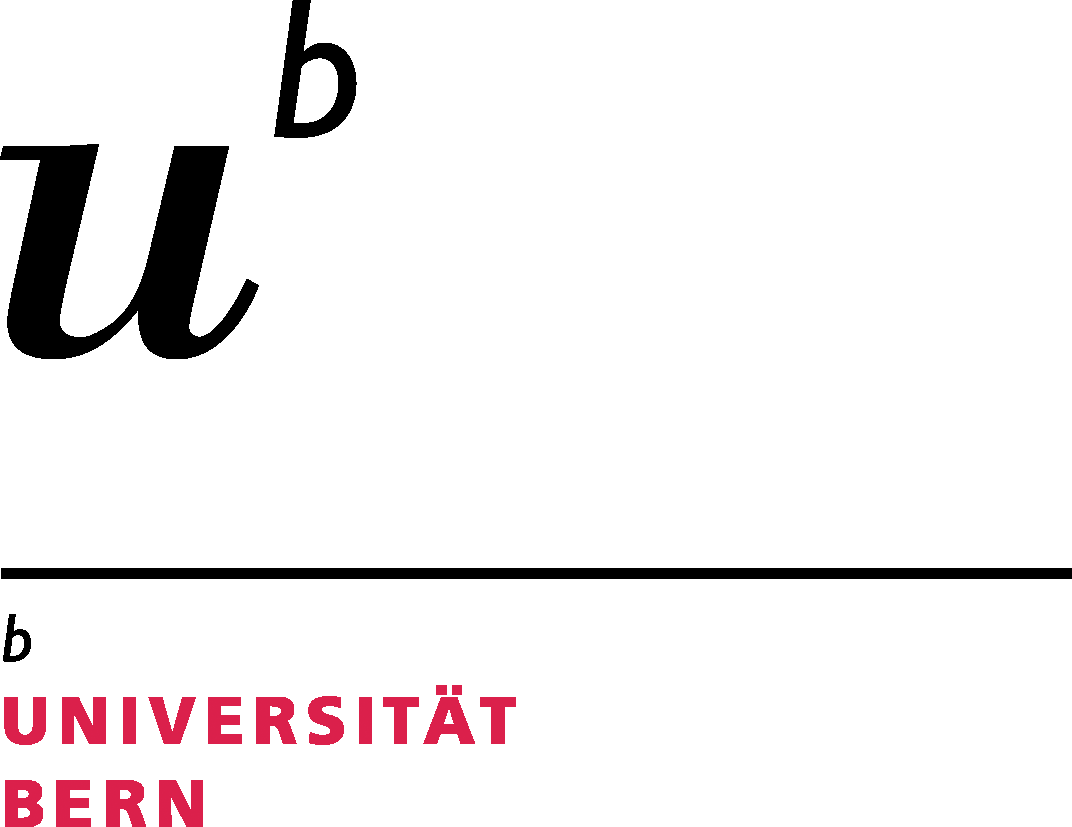 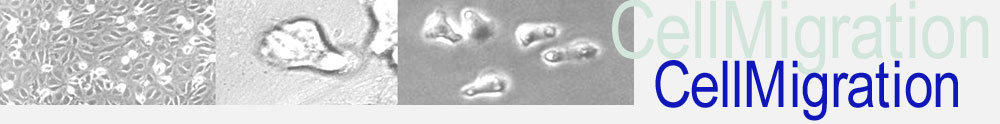 This document is continuously updated by the students themselves. Students are obliged to complete this form and send it to Prof. Britta Engelhardt (britta.engelhardt@unibe.ch) and the admin team (sekretariat.tki@unibe.ch) before completing the PhD program Cell Migration.The dates of mid-term and final exams as well as for the thesis defense must be forwarded to Prof. Britta Engelhardt and the admin team at least four weeks in advance.Mandatory CoursesAdditional lectures, seminars, courses, workshopsMeetings / ConferencesPresentationsComments: 	(type your comments)Date:	…………………………………………………………………….Signature:		SemesterDateGeneral Courses outside of PhD Cell Migration Curriculum (up to 3 ECTS)ECTSDatePhD Cell Migration Curriculum – Lecture Courses (at least 3 ECTS).ECTSDatePhD Cell Migration Curriculum – Practical Classes (at least 2 ECTS).ECTSDatePhD Cell Migration Curriculum – Journal Clubs (at least 2 ECTS).ECTSDateDescriptionDateDescriptionDateDescription